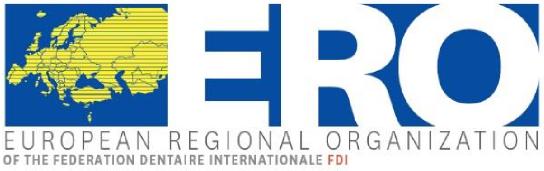 ERO-Plenary Session29th/30th April, 2022, Bucharest, RomaniaAccor Conference Center Calea Victoriei nr. 37, BucharestFriday, 29.04.20122				14.00 h - 17.30 hSaturday, 30.04.2022	 08.30 h - 12.00 hA G E N D A		Friday, 29th April 202214.00	A	Welcome	A.1     ERO-President	Michael Frank	A.2	Welcome of guests	Michael Frank	A.3	Greetings of the president of the	Paula Perlea		Romanian Dental Association	B	Presentation by the President of the	Paula Perlea		Romanian Dental Association14.30	C	Standard agenda of the business meeting	C.1	Roll call	Taner Yücel		Establishment of the quorum	C.2	Approval of the agenda	Michael Frank	C.3	Approval of the minutes of the online	Taner Yücel		Plenary session 2021	C.4	Report of the Board	C.5	Report from EDSA President	Ivana Ligusová15.10	C.6 	Finances	Oliver Zeyer		6.1	Settlement of accounts 2021		6.2	Outstanding fees		6.3	Report of the auditor		6.4	Appointment of the auditor		6.5	Budget 202215.45	Coffeebreak16.15	C.7	Presentation of the candidates			(ERO Board elections mandate 2022-2025)	C.8	Working groups		8.1       	Ageing Population				Henk Donker		8.2	Liberal Dental Practice in Europe		Ernst-Jürgen Otterbach		8.3	Relations between dental			Mare Saag 				practitioners and universities		8.4	Integration					Vladimer Margvelashvili		8.5	Continuing medical education in		Hande Sar Sancakli				Dentistry		8.6	Dental Team					Doniphan Hammer		8.7	Digitalization in dentistry – 			Roman Smucler 				E-Health – Artificial Intelligence		8.8	Approval of the reports of the		Michael Frank				Working groups17.30 End of the 1st day                                                         ****************************		Saturday, 30th April 2022 08.30 	C.9	Member countries					Taner Yücel		Admission/Resignation of new members		National reports and discussion09.45	Coffee break10.15	C. 10	Elections	C. 11	FDI matters - report					Nikolai Sharkov	C.12	Next meetings						Michael Frank		Plenary session 2022 (Autumn)		Plenary session 2023 (Spring)	C.13	Miscellaneous						Michael Frank	C.14	Handing over of the presidency12.30 	D	Close of the meeting					Michael Frank		Adjournment	President: Dr. Michael Frank (Germany) • President-Elect: Dr. Simona Dianišková (Slovakia) • Secretary General: Prof. Taner Yücel (Turkey) • Treasurer: Dr. Oliver Zeyer (Switzerland) • Councilor: Edoardo Cavallé (Italy) 
ERO-Secretariat, Monika Lang, Muenzgraben 2/P.O. Box, CH-3001 Bern, Tel. ++41 31 313 31 61/Fax ++41 313 31 40mail: ero-sekretariat@sso.chBank account: CREDIT SUISSE AG, 3001 Bern, Switzerland - Account No. 1872503-32, IBAN CH14 0483 5187 2503 3200 0, BIC CRESCHZZ80Ain the name of European Regional Organisation of FDI, 1216 Cointrin, Switzerland